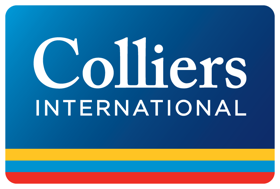 Starbucks has opened its coffee store in the Półwiejska 2 building in PoznańWarsaw, January 16, 2020 – Starbucks has leased 226 sq. m. of space in a modern retail and service building Półwiejska 2 in the centre of Poznań. Colliers International, an international consulting company, advised in this transaction. The opening of the new store  took place on December 30, 2019. The new store of the largest global café chain opened in a modern, mixed-use building located in the very heart of Poznań. “The new premises in the Półwiejska 2 has a lot of potential due to its strategic location in the city centre. We hope that this will contribute to the store becoming the favourite meeting place for Poznań citizens,” says Vedran Modric, regional director of operations, Starbucks Poland. “We are delighted that the well-known international brand powered by AmRest has joined the tenants of Półwiejska 2, thus complementing the building’s gastronomic offer – says Anna Radecka-Łysiak, associate director, Retail Agency, Colliers International.Półwiejska 2 is a 5-storey class A building with 9,100 sq m of leasable area which offers retail and service space on two floors as well as office space. -- End --About Colliers International
Colliers International (NASDAQ, TSX: CIGI) is a leading global real estate services and investment management company. With operations in 68 countries, our 14,000 enterprising people work collaboratively to provide expert advice and services to maximize the value of property for real estate occupiers, owners and investors. For more than 20 years, our experienced leadership team, owning more than 40% of our equity, have delivered industry-leading investment returns for shareholders. In 2018, corporate revenues were $2.8 billion ($3.3 billion including affiliates), with more than $26 billion of assets under management. Learn more about how we accelerate success at Colliers.com or follow us on Twitter (@Colliers_EMEA) and LinkedIn.Colliers International has been active in the Polish market since 1997 and operates through offices in Warsaw, Kraków, Wrocław, Poznań, Gdańsk, Katowice, Łódź and Lublin with over 250 employees in total. The company has been often honored for its achievements by industry organizations such as Eurobuild, CIJ Journal, CEE Quality Awards and the International Property Awards. Colliers’ distinctions include the “Outsourcing Star”, given in recognition of its status as one of the most active real estate advisors in the outsourcing sector; and the “Gazele Biznesu” for being one of the most dynamically developing companies in Poland. More about Colliers International in Poland at Colliers.pl and our LinkedIn, Instagram, YouTube and Facebook pages. For further information, please contact: